Выпускной бал в детском саду — это самый трогательный, самый незабываемый из всех праздников.Слово «выпускной бал» у всех без исключения вызывает определенные ассоциации. Это расставание, грусть, добрые напутствия. Выпускной бал — символ окончания прекрасной садиковской поры. И этот праздник должен остаться в памяти выпускников навсегда. Выпускной в детском саду – очень важный праздник для детей и их родителей. Он приходит совершенно неожиданно. Казалось бы, только вчера родители привели своих малышей, а сегодня уже пора прощаться с этим уютным местом, которое стало для детей настоящим вторым домом.27 и 28 мая в нашем детском саду прошли выпускные утренники. Подготовка к выпускному утреннику была очень волнительной и ответственной. Были на празднике и песни, и танцы, игры и подарки. Праздничные костюмы мальчиков, платья с пышными юбками у девочек украсили праздник. Красивые песни про детский сад, про воспитателей, про родителей взволновали всех присутствующих. Зажигательные танцы с первых аккордов сопровождались аплодисментами зрителей. Сюрпризом было появление детей младшей группы со своими пожеланиями и прощальным шуточным танцем с выпускниками. Наши дети попрощались с детским садом и готовятся к новому жизненному этапу – поступлению в школу. Позади остались дни наполненные увлекательными путешествиями в мир непознанных, неразгаданных, удивительных открытий.Впереди непростая дорога в мир взрослой школьной жизни. Каждый год наш детский сад выпускает в школу не простых дошколят, а самых настоящих талантливых и замечательных звезд. Каждый ребенок в группе – маленькая звездочка. Каждый талантлив и неповторим. Мы полюбили их за годы прожитые вместе, и сегодня с гордостью и надеждой, грустью отпускаем их в школу. В конце праздника выпускникам вручили дипломы о получении первой ступени дошкольного образования и подарки.Ах, сколько раз в просторном зале
Мы с вами праздники встречали!
Но этот ждали столько лет!
И вот настал торжественный момент!
Мы наших милых малышей
Сегодня в школу провожаем!
Добра и счастья им желаем!.Дорогие наши выпускники, желаем вам успехов в школе.Помните, что наши двери всегда открыты для вас!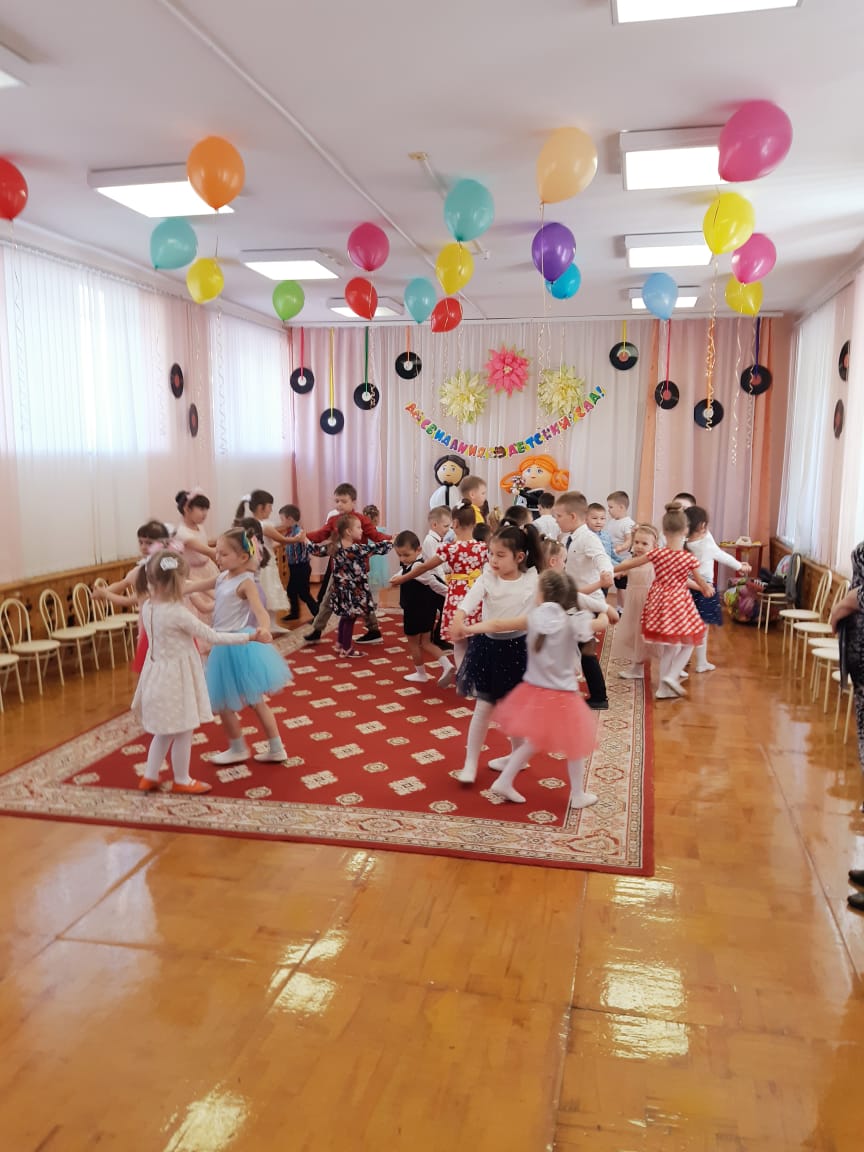 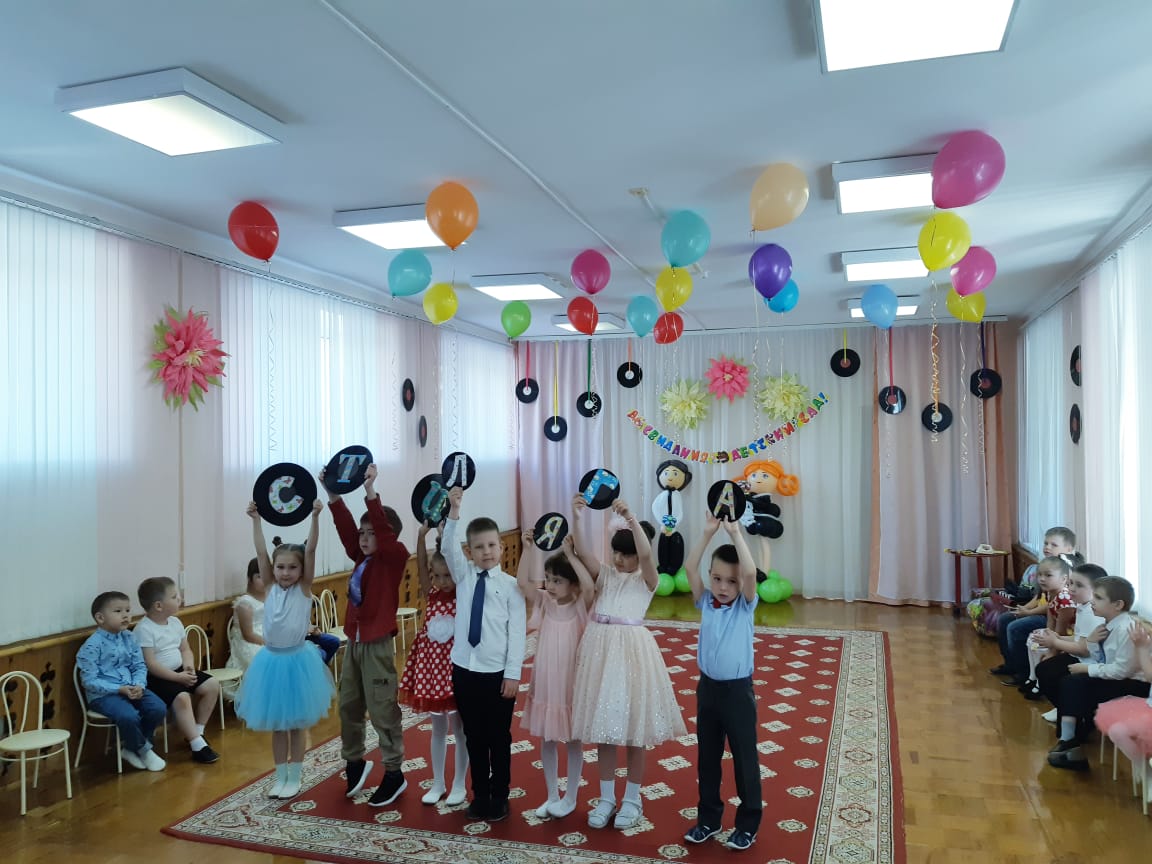 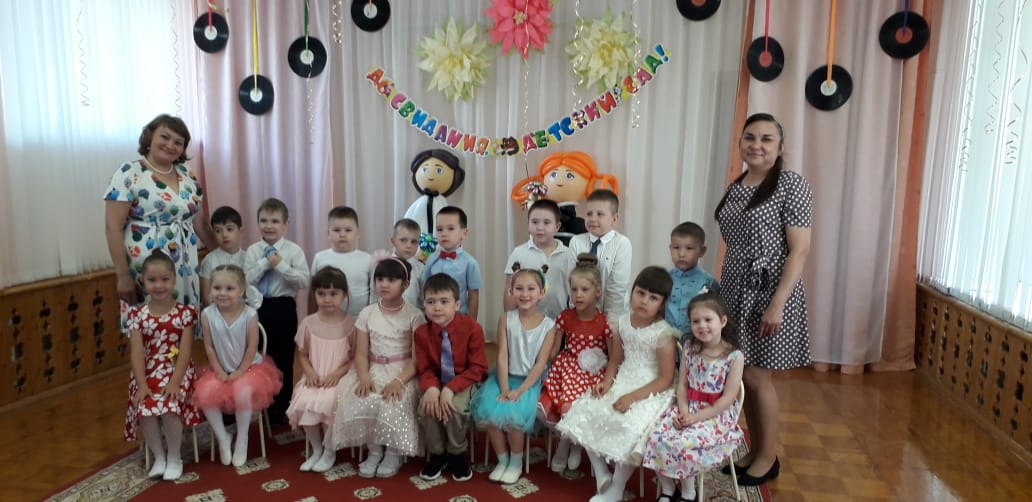 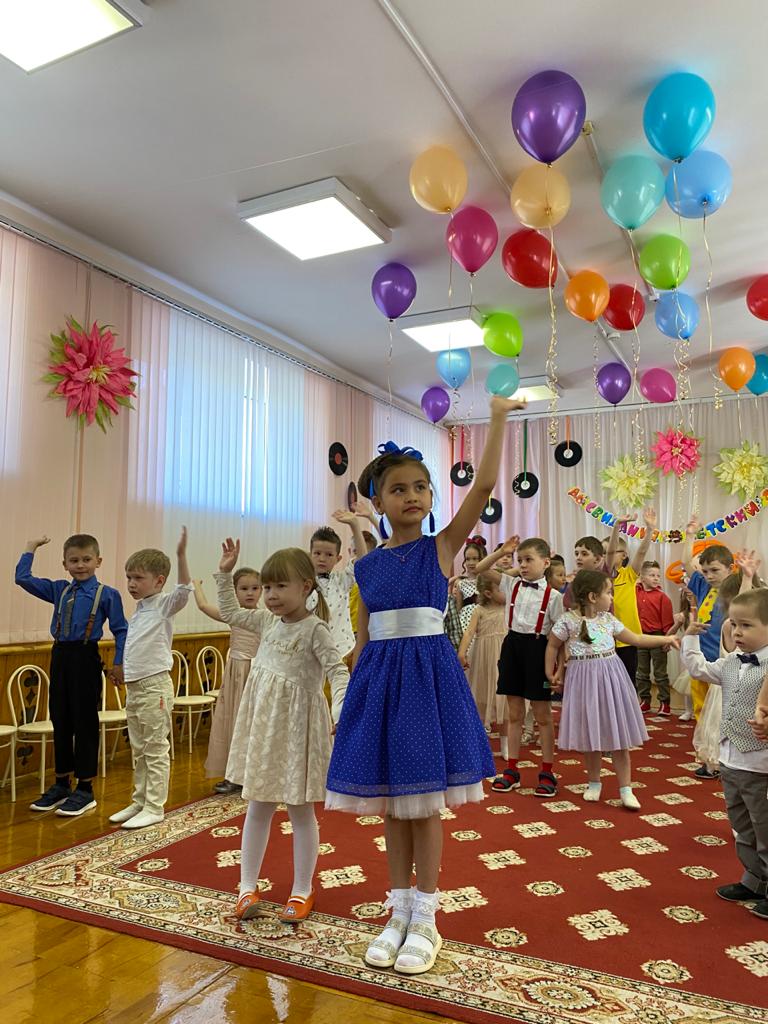 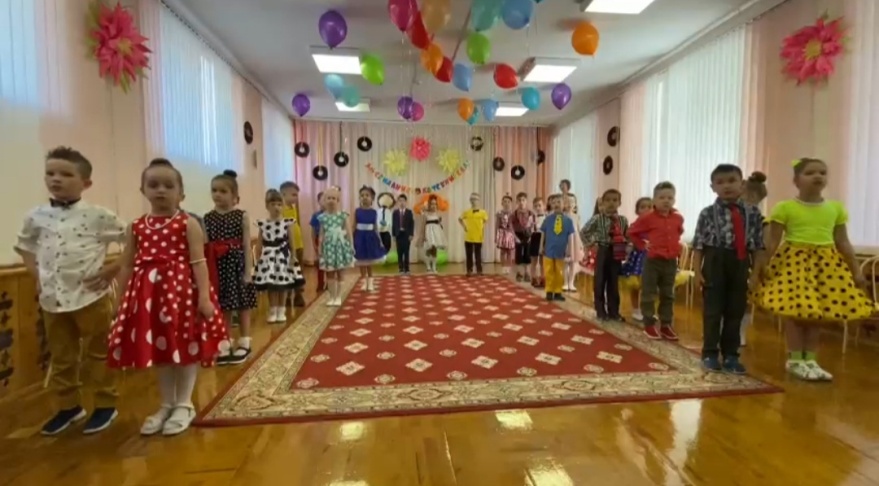 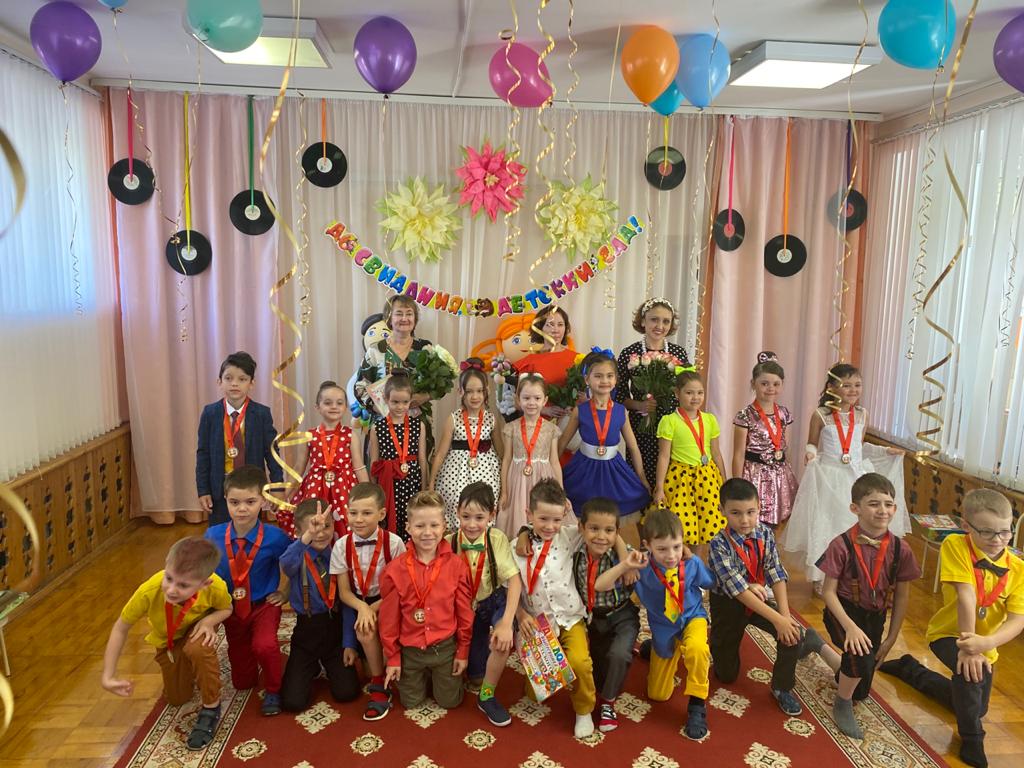 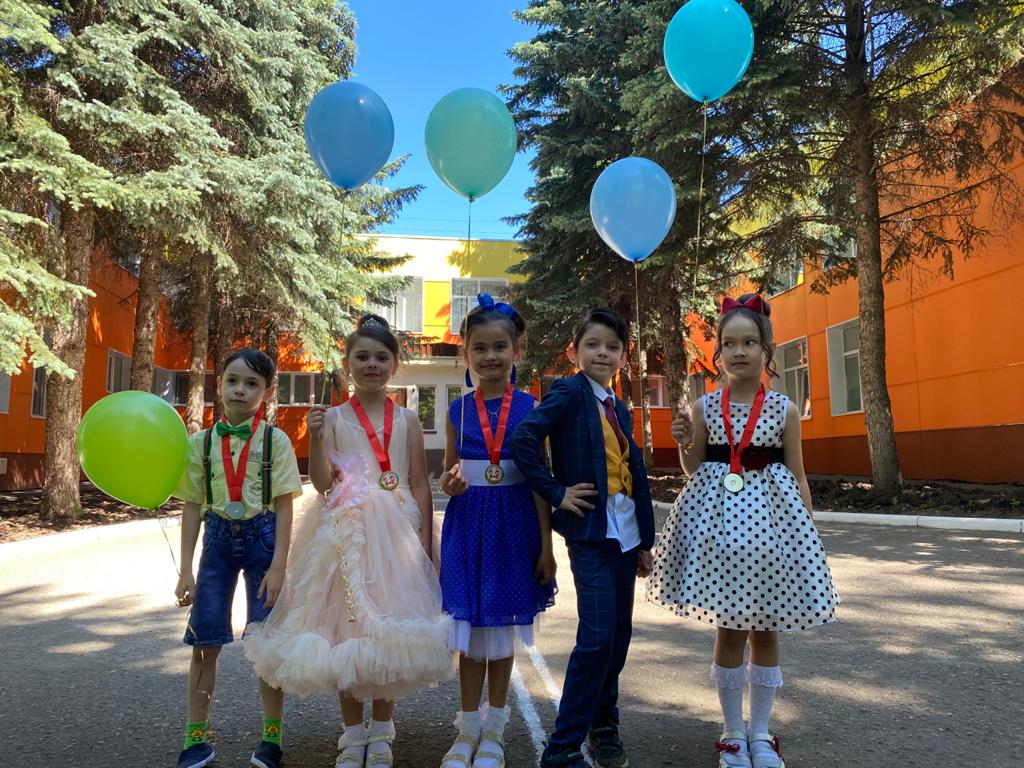 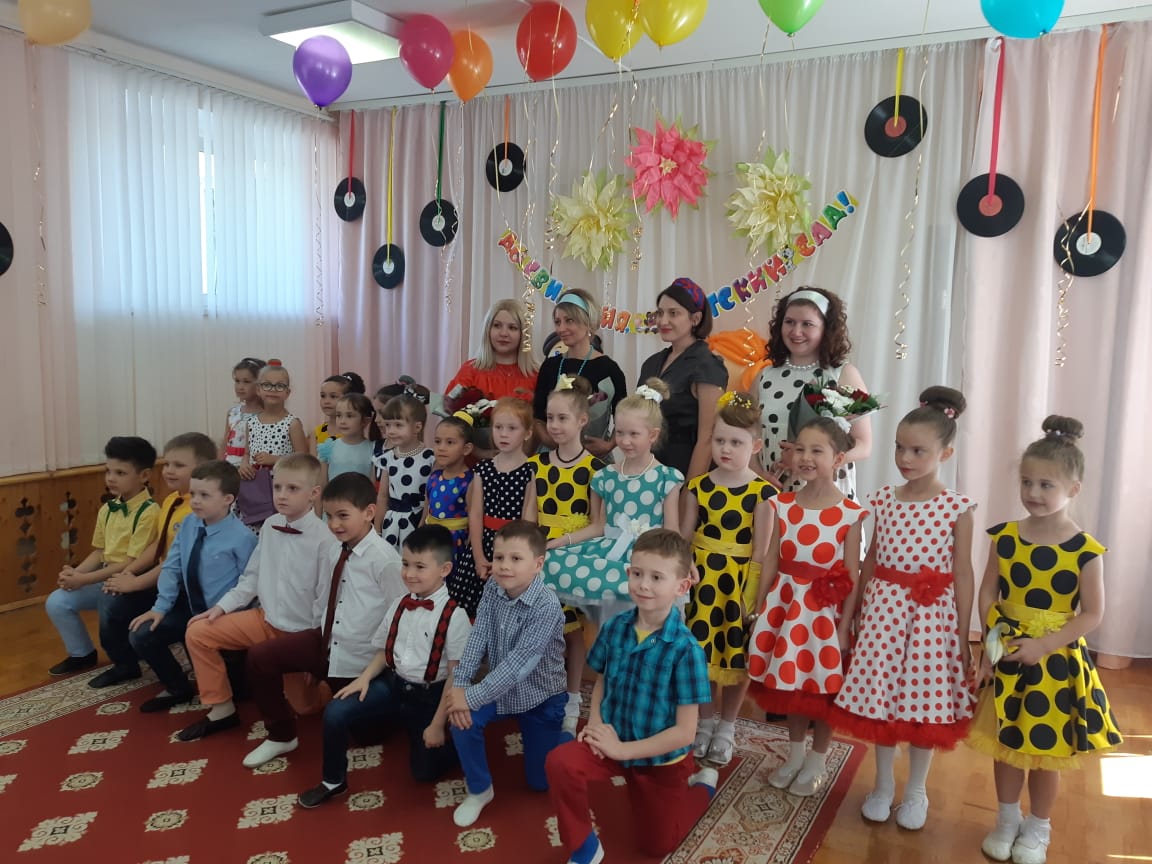 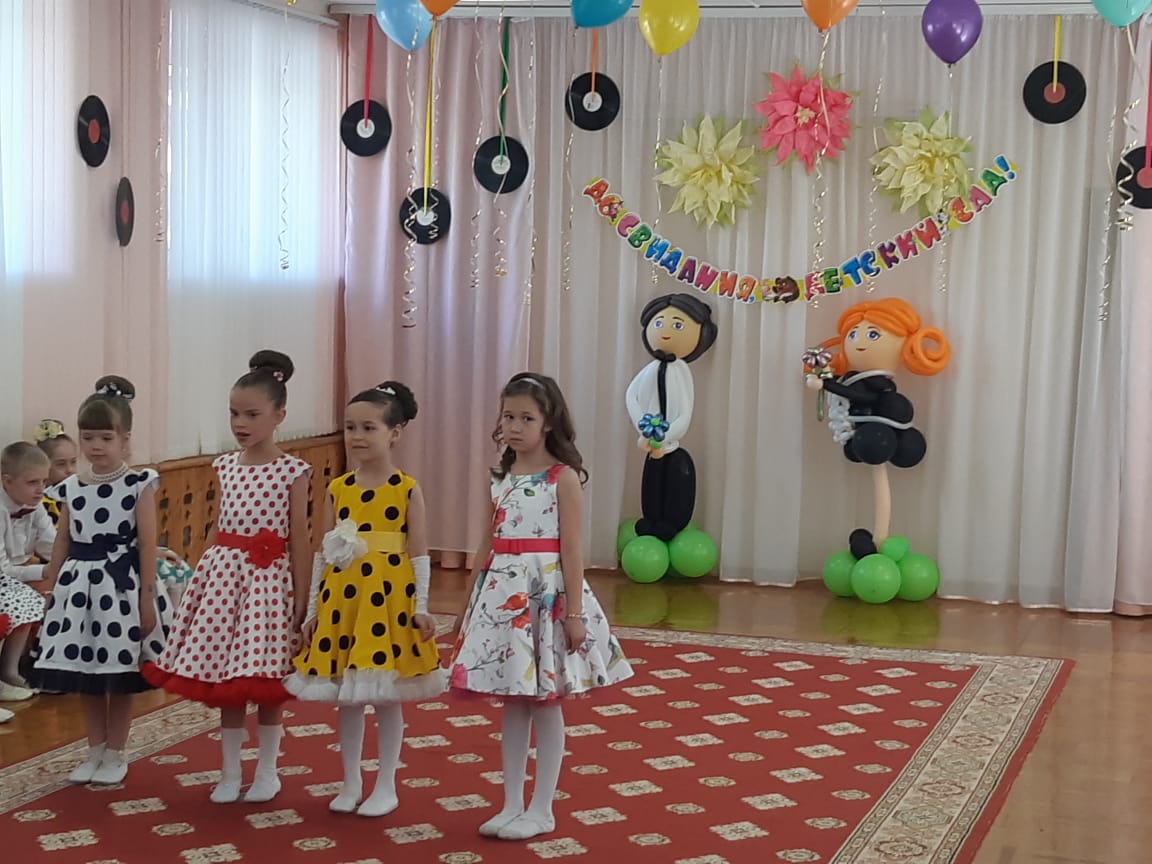 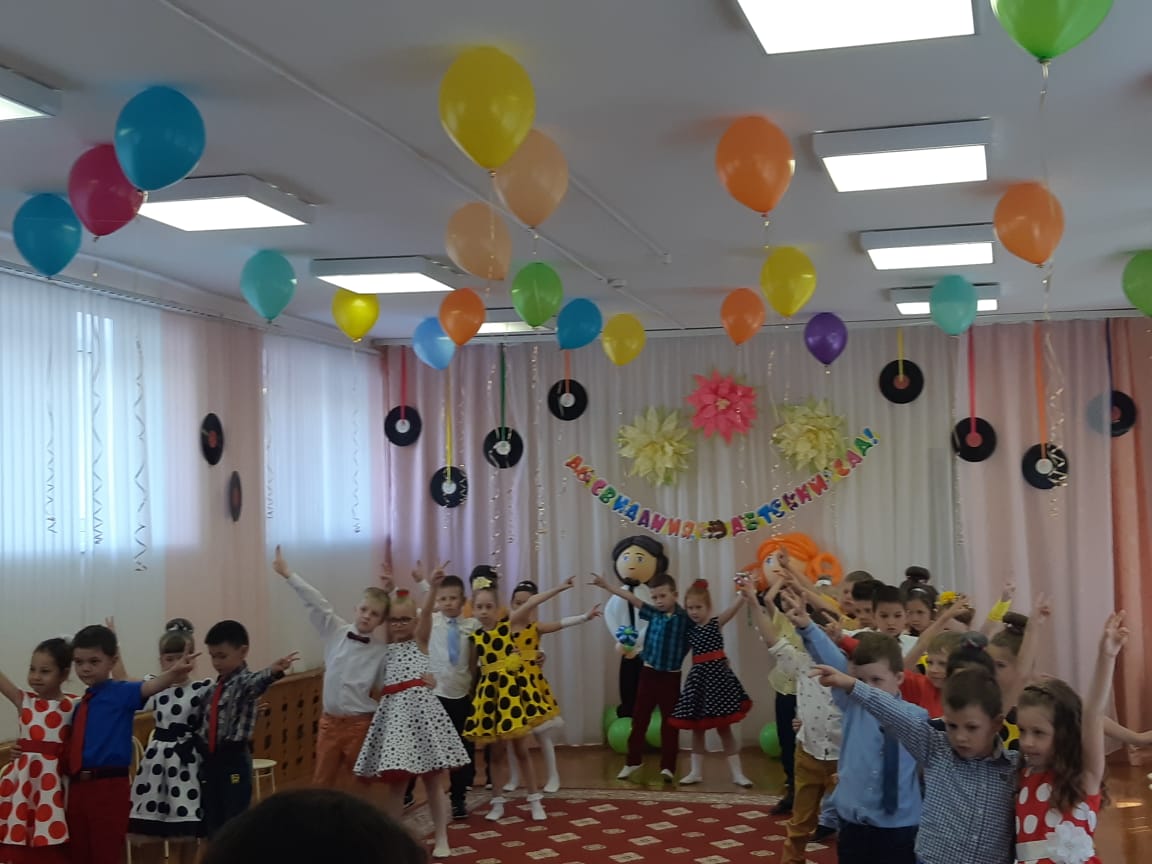 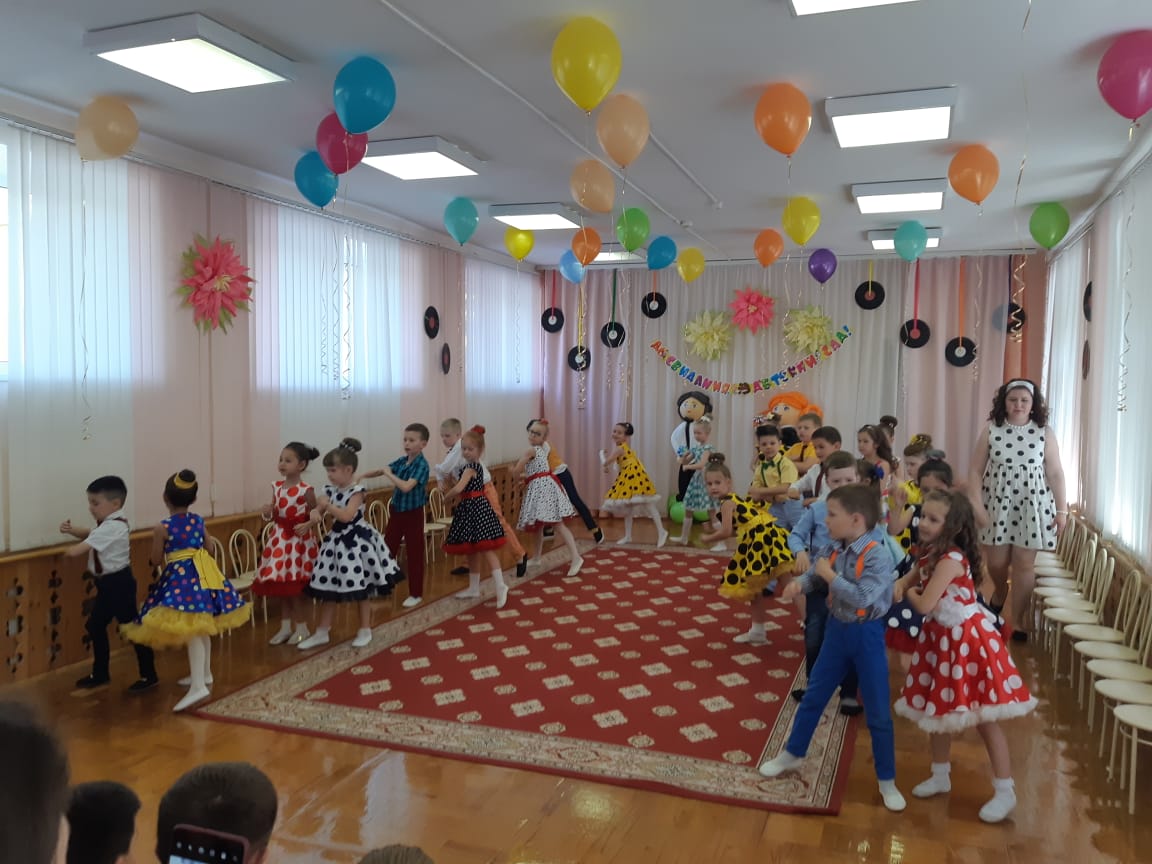 